Ministero dell’Economia e delle FinanzeDIPARTIMENTO DELL’AMMINISTRAZIONE GENERALE, DEL PERSONALE E DEI SERVIZI DIREZIONE SISTEMI INFORMATIVI E DELL’INNOVAZIONE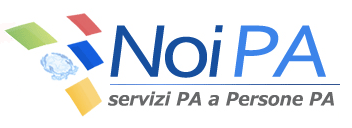 OGGETTO: Comparto scuola. Prima e seconda posizione economica personale A.T.A. blocco erogazione beneficio economico con decorrenza 1° settembre 2011 e annualità successive. Ulteriori chiarimenti.Come comunicato con messaggio n. 016/2014 del 14 febbraio 2014, sono in corso di attuazione una serie di interventi nei confronti del personale ATA del comparto scuola, riguardanti il blocco dei benefici A.T.A. con decorrenza 1° settembre 2011 e annualità successive.In riferimento alla sospensione disposta sulla rata di febbraio 2014, a seguito di ulteriori verifiche, sono emerse alcune fattispecie per le quali si è reso necessario richiedere ulteriori chiarimenti al Ministero dell’Istruzione, dell’Università e della Ricerca, al fine di un’eventuale regolarizzazione sulla rata di marzo 2014.In particolare sono state individuate le seguenti casistiche per le quali attualmente è stata disposta la sospensione su febbraio 2014:personale ATA dell’Area B con indennità di prima posizione in godimento con decorrenza antecedente al 1° settembre 2011 (codice assegno 386/B) e passaggio alla seconda posizione (codice assegno 386/B2) con decorrenza successiva al 1° settembre 2011.;personale ATA dell’Area A, con posizione economica con decorrenza antecedente al 1° settembre 2011 (codice assegno 386/A), passato all’Area B con decorrenza successiva al 1° settembre 2011;personale ATA di ruolo, con posizione economica con decorrenza antecedente al 1° settembre 2011, che abbia stipulato un contratto a tempo determinato in un periodo successivo al 1° settembre 2011. Il DIRIGENTERoberta LOTTIDataRoma, 18  febbraio 2014Messaggio018/2014DestinatariRTSTipoMessaggioAreaNoiPA